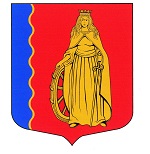 МУНИЦИПАЛЬНОЕ ОБРАЗОВАНИЕ«МУРИНСКОЕ ГОРОДСКОЕ ПОСЕЛЕНИЕ»ВСЕВОЛОЖСКОГО МУНИЦИПАЛЬНОГО РАЙОНАЛЕНИНГРАДСКОЙ ОБЛАСТИАДМИНИСТРАЦИЯПОСТАНОВЛЕНИЕ10.02.2023                                                                                       № 51г. Мурино	 В соответствии с Федеральным законом от 06.10.2003 № 131-ФЗ                    «Об общих принципах организации местного самоуправления в Российской Федерации», Уставом муниципального образования «Муринское городское поселение» Всеволожского муниципального района Ленинградской области, администрация муниципального образования «Муринское городское поселение» Всеволожского муниципального района Ленинградской области,ПОСТАНОВЛЯЕТ:1. Внести изменения в приложение «Положение о конкурсе на архитектурный проект концепции развития Привокзальной площади в гор. Мурино Всеволожского района Ленинградской области», утвержденное постановлением администрации муниципального образования «Муринское городское поселение» Всеволожского муниципального района Ленинградской области от 21.11.2022 №375 «Об утверждении Положения о конкурсе на архитектурный проект концепции развития Привокзальной площади в гор. Мурино Всеволожского района Ленинградской области» изложив п. 4.5.1 Положения в следующей редакции:4.5.1. Конкурс состоит из следующих этапов:2. Опубликовать настоящее постановление в муниципальной газете «Муринская панорама» и на официальном сайте муниципального образования в информационно-телекоммуникационной сети интернет.3.   Настоящее постановление вступает в силу с момента его официального опубликования.4.  Контроль за исполнением настоящего постановления возложить на заместителя главы администрации  - начальник отдела экономики, УМИ, предпринимательства и потребительского рынка  А.В. Опополя.Глава администрации                                                                                    А.Ю. БеловО внесении изменений в приложение к постановлению администрации муниципального образования «Муринское городское поселение» Всеволожского муниципального района Ленинградской от 21.11.2022 №375 «Об утверждении Положения о конкурсе на архитектурный проект концепции развития Привокзальной площади в гор. Мурино Всеволожского района Ленинградской области»№Этап конкурсаОтветственныйСрок1Объявление конкурсаСекретарь конкурсной комиссии2Сбор конкурсных материалов (проектов)Секретарь конкурсной комиссииВ течение 185 дней после публикации объявления3Подготовка проектов для всеобщего просмотра коворкинг «Муриум»3 дня после окончания сбора проектов4Всеобщий просмотрковоркинг «Муриум»В течение 7 дней после окончания подготовки проектов 5Общественное обсуждение, представленных материалов Секретарь конкурсной комиссииВ течение 7 дней после окончания подготовки проектов 6Подведение итогов общественного обсужденияКонкурсная комиссияВ течение 5 рабочих дней после окончания общественного обсуждения.7Подведение итогов конкурса, определение победителейКонкурсная комиссияВ течение 2 рабочих дней после окончания подведения итогов общественного обсуждения